SECURITE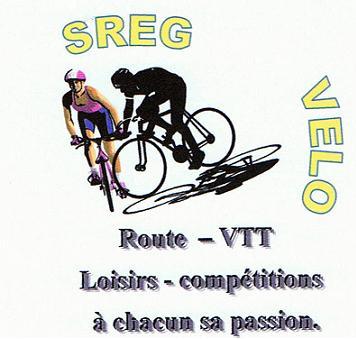 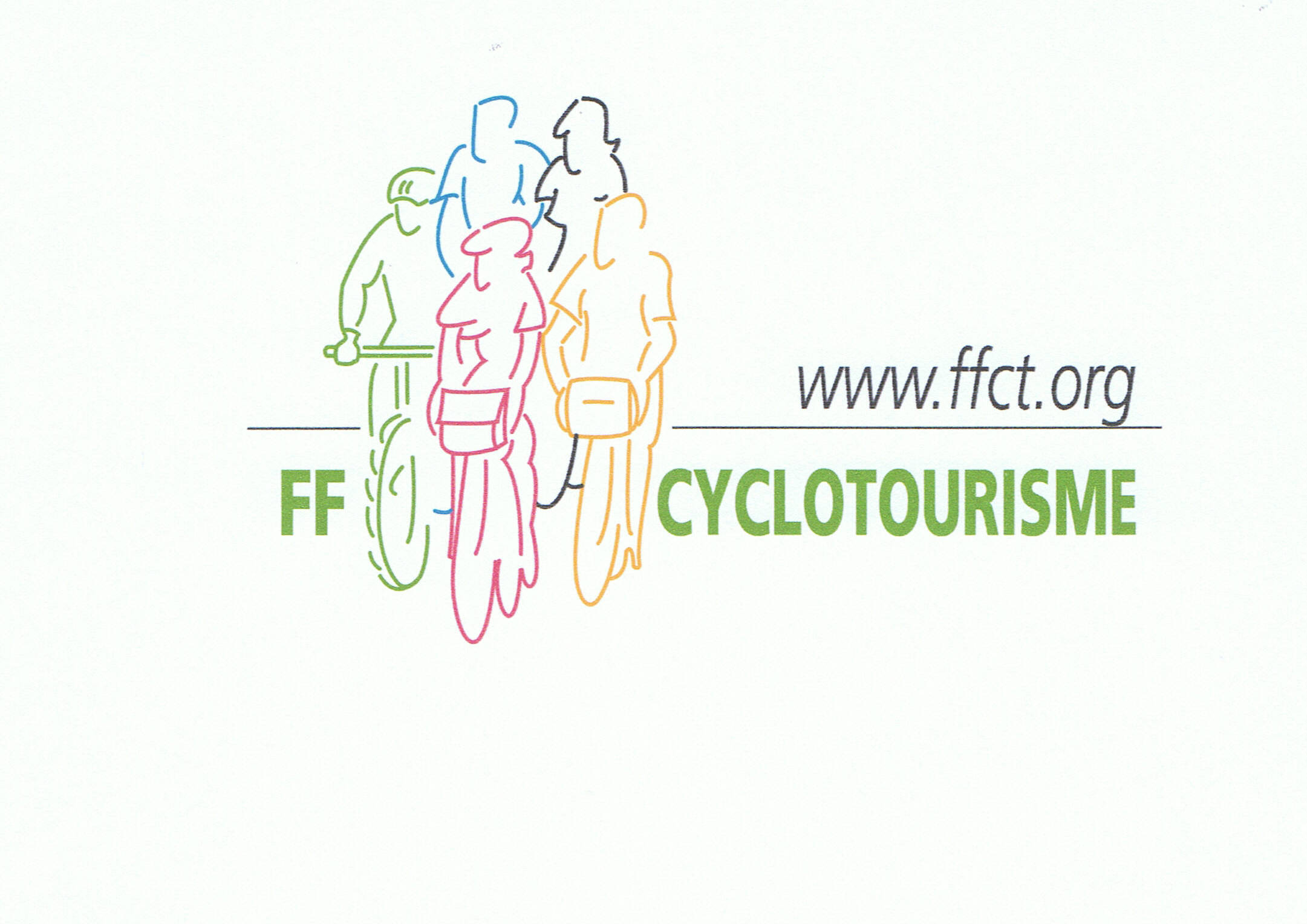 RAPPEL  DE  LA  CHARTE  DU  CYCLOTOURISTEavoir un vélo en bon état.                                                                                                                                    freins, pneus en bon état et gonflés, chambre à air de rechange, chaine lubrifiée …)je respecte le code de la route.le port du casque est obligatoire.augmenter votre signalisation en utilisant des tenues visibles.rouler  à  2  de front n’est que toléré.lorsque des voitures veulent se croiser, le serre fil annonce droite derrière et le groupe se met sur 1 file.je respecte les consignes données lors d’une sortie cyclotouriste.je respecte la nature et l’environnement.Quelques  bonnes pratiques : à un croisement attendre les derniers pour traverser ensemble en respectant les autres usagers.  Pour  la sécurité, un des rouleurs descend de vélo pour faire la circulation. lors d’un problème directionnel ou d’un pépin mécanique, stationner immédiatement sur l’accotement et du même côté.sur les pistes cyclables comme sur la route maximum 2 de front et sans utiliser toute la piste. les pistes cyclables sur des trottoirs en liaison avec des piétons  sont à emprunter seul à vitesse réduite : le piéton reste prioritaire.Les dangers  sont partout :les pistes cyclables ne sont pas réservées à l’usage unique des cyclos (piétons, poussettes, rollers…)trottoirs élevés pistes à double senssorties de garagescroisement ou l’on perd la prioritépoteaux de signalisations et d’éclairage sur les pistesobstacle sur les pistesRouler en sécurité, c’est : respecter, observer, anticiper, réagir…Mis à jour le 25 mars 2013 par le Responsable Sécurité : Philippe CHICARD 06.84.91.10.02	Validé en comité SREG Vélo